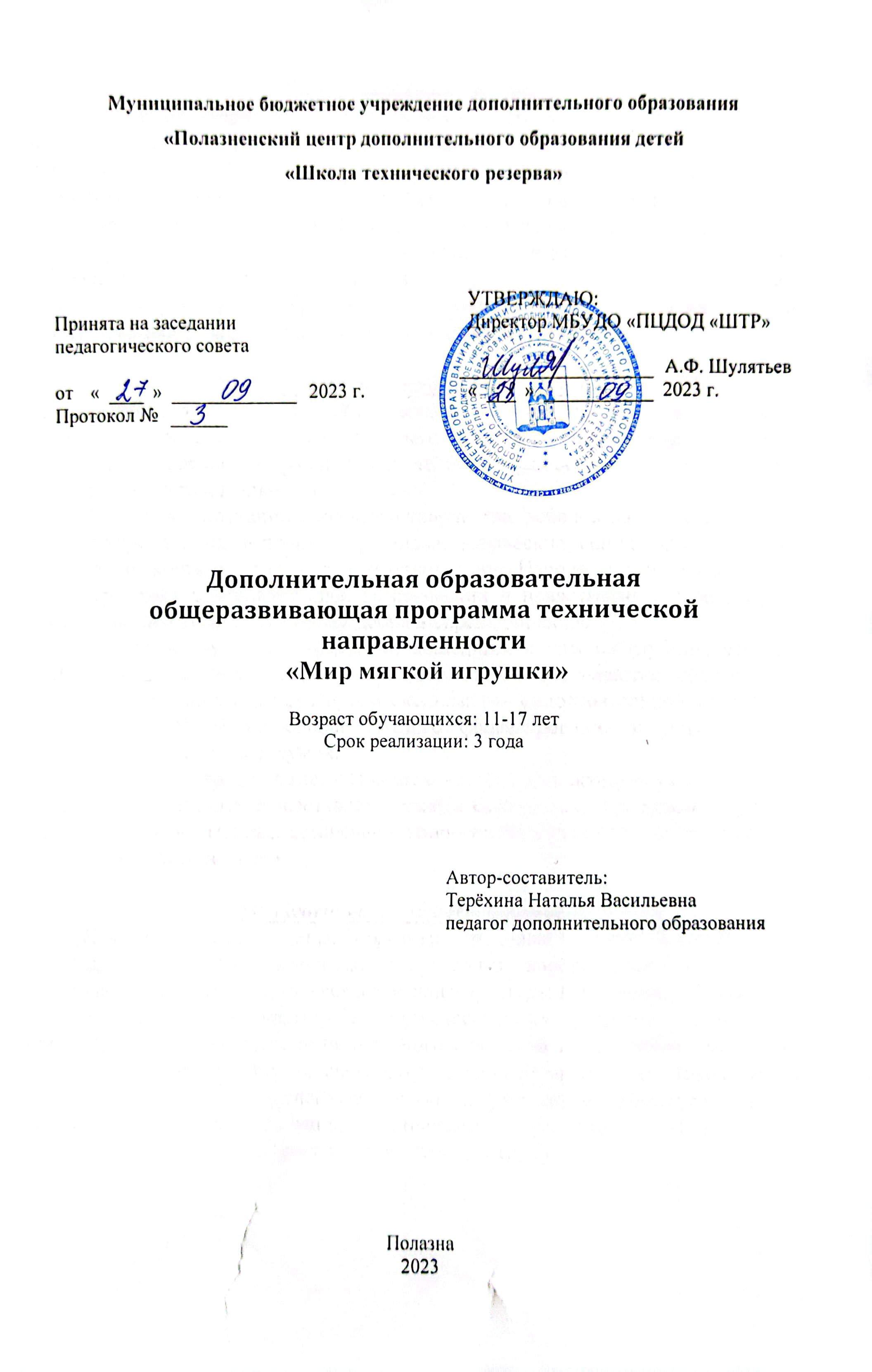 Пояснительная записка 	Образовательная программа «Мягкая игрушка» является составной частью художественно-технического образования детей в учреждении дополнительного образования для детей. Программа предусматривает формирование общей культуры и приобщает детей к народным традициям.	Программа «Мягкая игрушка» является комплексной, так как включает в себя различные направления обучения, воспитания и развития: материаловедение, композицию, рисунок и графику, специальную технологию, развитие творческого воображения, сплочение детского коллектива, основы экономических знаний, психологическую культуру личности.Актуальность и новизна программы.Художественно-техническое образование – это процесс овладения и присвоения ребенком культуры своего народа и человечества, один из важнейших способов формирования целостной личности, её духовности и творческой индивидуальности.	Участвуя в познании народного творчества, ребенок на подсознательном уровне через эмоции и практику развивает творческие, социальные черты, что дает возможность выжить в  современном мире. Народное творчество несет в себе огромный духовный заряд, эстетический и нравственный идеал, веру в торжество прекрасного, в победу добра и справедливости.	Наряду с изучением традиций, дошедших к нам из глубины веков, и национальных технологических приемов шитья осваиваются современные технологии пошива игрушек путем активизации самостоятельной творческой деятельности детей на основе смелого фантазирования и материального воплощения авторских задумок.	Программа предполагает создание с условий для активного участия детей со своими изделиями в выставках, ярмарках-продажах, что способствует их адаптации в современных социально-экономических условиях, осознанию ими своей значимости в жизни.Педагогическая целесообразность	Шитье прививает детям полезные трудовые навыки, разрабатывает пальцы, способствует развитию творческого воображения, воспитывает усидчивость и аккуратность – все это важные факторы в развитии ребенка.	Занятия шитьем формируют эстетический вкус у детей, знакомя их с произведениями декоративно-прикладного искусства и народного творчества, помогают приобрести первоначальный социальный опыт, дают необходимые знания, развивают определенные навыки и умения, создают условия для творческого самовыражения личности ребенка, осуществляют психологическую  и практическую подготовку к труду.Преемственность, согласованность и соответствие с программами общеобразовательных школ.Программа «Мир мягкой игрушки» закрепляет, расширяет и углубляет знания и умения, формируемые у детей в школе. Она отличается большим количеством часов, отведенных на практическую творческую деятельность обучающихся, на посещение музеев и участие в выставках и ярмарках города и области, на более глубокое вхождение в русское народное творчество и культуру родного края.Цели и задачи программыОсновная цель – обучение, воспитание и развитие детей средствами художественно-технического творчества.Цель достигается путем решения рода задач: Познавательная: развивать познавательный интерес к народному декоративно-прикладному творчеству.II. Развивающая: развивать творческое воображение, мелкую моторику рук, стремление к самостоятельности и точности воплощения замысла.III. Мотивационная: создать комфортную творческую среду, способствующую активизации творческой деятельности каждого ребенка.IV. Социально-педагогическая: развивать чувство самозначимости на основе системы мер по поддержке и творческого продвижения каждого ребенка.V. Обучающая: учить пользоваться инструментами, пользоваться выкройками-лекалами, шить плоские игрушки, познакомить с традициями швейного дела.VI. Эстетическая: учить ценить и приумножать красоту в окружающем мире; воспитывать аккуратность и опрятность при занятии шитьем.VII. Воспитательная: воспитывать любовь к народному искусству, трудолюбие, стремление доводить начатое дело до конца.VIII. Оздоровительная: воспитывать ценностное отношение к своей жизни и здоровью; прививать навыки здорового образа жизни.Особенности набора детей:Набор детей в объединение свободный, без конкурса и тестирования. Возраст 7-10 лет. Наполняемость: допустимая – 10 человек, оптимальная – 6 человек.Психологические особенности:В этом возрасте трудно распознать способности ребенка, поэтому важно развивать способность фантазировать и мыслить образами.Дети 7-10 лет любознательны, активны, но работоспособность их невелика, внимание неустойчиво; основной мотив – получить признание , войти в совместную значимость деятельности детей, в которой каждый участник чувствует свою уникальность и значимость, поэтому занятия, проводимые с данной возрастной группой, должны содержать разные виды деятельности с обязательным включением двигательных моментов (игры, физкультминутки).Ведущие технологии, принципы и методы, обеспечивающие усвоение материала детьми.	Программа учитывает уровень подготовки ребенка, его склонности, способности, особенности характера и обеспечивает индивидуальный объем и темп усвоения учебного материала, а в целом – реализует личностно-ориентированную модель образования и технологию развивающего обучения, которая позволяет обеспечить оптимальные условия для самореализации личности ребенка в этом возрасте.	Обучение по программе строится на общепедагогических принципах: научности, системности и последовательности; доступности и актуальности для ребенка, а также связи учебного материала с его жизнью, т.к. в основе самостоятельных творческих поисков детей лежит отражение наблюдаемой ими действительности и отношение к ней, основанное на его мироощущении и жизненном опыте.	Одним из наиболее широко применяемых  в преподавании методов является беседа, сочетающаяся с рассказом, объяснением и активным использованием средств наглядности: образцов, таблиц, схем, плакатов, фотографий, видеоматериалов.	В максимальной степени реализовать воспитательную и развивающую направленность изучаемого материала позволяет метод проблемного изложения.	В процессе проведения экскурсий на выставки, учебные заведения как метод обучения может применяться наблюдение.      	Каждая тема программы предусматривает большую практическую работу обучающихся.	Основная задача её – сформировать у обучающихся потребность в самостоятельном творческом труде, развивать навыки работы с тканью с использованием инструментов и приспособлений, объективно оценивать свои возможности и умения.Формы и режим работы.	Основной формой организации учебной работы по программе является занятие, продолжительностью 1 час 30 минут (10 минут перерыв). На занятии педагог помогает детям освоить соответствующую систему знаний и последовательно способствует формированию необходимых умений.	На занятиях, как правило, используются разнообразные виды деятельности обучающихся и педагога, вследствие чего занятия чаще всего носят комбинированный характер. Форма организации занятий – индивидуально-групповая.Структура занятий включает теоретическую и практическую части.Теоретическая часть содержит беседы о народном творчестве и декоративно-прикладном искусстве, о народных мастерах и художниках, работающих в области декоративно-прикладного творчества.Практическая часть предполагает работу в нескольких направлениях:  -   разработка эскизов отдельных изделий и композиций;- определение этапов в последовательности работы над изделием или композицией;-   исполнение изделий в материале.	Практическая работа завершается общим просмотром и обсуждением работ с использованием алгоритмов оценки и самооценки качества работы.Предполагается активное участие обучающихся в конкурсах и выставках детского декоративно – прикладного творчества.Условия и средства реализации программы.	Важнейшим условием реализации программы является создание развивающей, здоровьесберегающей образовательной среды как комплекса комфортных, психолого-педагогических и социальных условий, необходимых для развития творческих интересов и способностей детей.Занятия должны проходить в просторном светлом помещении с мебелью, рассчитанной на младших школьников.	Ткань, инструменты и приспособления для шитья должны размещаться в удобном для детей месте (шкафы, полки, кармашки).Должны быть предусмотрены места для выставки готовых изделий.Комплексное учебно-методическое обеспечение программы включает:Информационное обеспечение: специальную и популярную литературу для педагога и для обучающихся, альбомы, журналы, фото и видеоматериалы о художественно-прикладном искусстве и технологии пошива игрушек из различных тканей.Алгоритмы деятельности: планы последовательности изготовления поделок и анализа проделанной работы, демонстрационный материал: изделия,  сшитые обучающимися, таблицы, показывающие последовательность изготовления игрушек из ткани и их оформления.Контрольно-измерительные материалы: методики контроля, тестовые задания, схемы самоанализа.Формы подведения итогов реализации программы.Эффективность программы основывается на результатах обучения, которые проявляются в ходе контроля качества знаний, умений и навыков обучающихся.В течение года ребенок принимает участие в несколько выставках детского творчества, что позволяет ему увидеть свою работу в сравнении с лучшими образцами. В конце учебного года проводятся творческие проекты.Конкретные знания, ключевые понятия и определения. (за 3 года обучения)Изучение основ построения композиции знакомит обучающихся с особенностями заполнения пространства изделия, дает понятие о пропорциях, соразмерности частей, симметрии, композиционном центре, колористических особенностях, гармонии, формы, цвета. Разработка творческих эскизов – вариантов изделия способствует развитию творческих способностей юных мастеров, их активности самостоятельности. Выполнение изделий в материале способствует формированию практических умений и навыков шитья, вырабатывается навыки организации содержательного и полезного досуга.Прогнозируемые результаты.В результате  изучения программы «Мир мягкой игрушки» обучающиеся после 1-го года обучения получают:Знания  техники безопасности, использования инструментов при пошиве изделий, элементарных экономических понятий, первоначальные сведения о композиции, цвете, видах тканей, видах ручных стежков; специальную технологию изготовления плоской игрушки.Умения работать с готовыми выкройками – лекалами; с тканями (не сыпучими). Обрисовывать лекала игрушек на ткани. Подбирать материал для изделия, шить и оформлять игрушку.В результате  изучения программы «Мир мягкой игрушки» обучающиеся после 2-го года обучения будут:Знать:- принцип изготовления плоских комбинированных игрушек.- отличительные свойства плоских игрушек от полуобъемных.- виды тканей, используемых для изготовления полуобъемных игрушек.- приемы декоративного оформления игрушки.- виды ниток- виды орнаментов.Уметь:- изготовлять выкройки-лекала.- обрисовывать лекала на ткани- вырезать аккуратно детали кроя- соединять детали ручным «машинным» швом- оформлять игрущки- набивать части игрушки.  	  В результате  изучения программы «Мир мягкой игрушки» обучающиеся после 3-го года обучения будут:Знать:- виды народных игрушек- устройство Эл. утюга.- виды тканей, их свойства, отличия- цветовую гамму- техника последовательного изготовления полезных игрушек.- виды полезных игрушек.- способы оформления изделий.Уметь:- зарисовывать модель игрушки в альбоме- подбирать ткань для изготовления игрушки- комбинировать ткани- самостоятельно раскраивать ткань- придавать форму и объем изделию- использовать отделочные материалы (шнур, тесьма, сутаж, рюши)- рассчитывать цену изготавливаемой игрушки- применять в изготовлении изделий бросовый материал (обложки, картон, клеенка б\у)Учебно-тематический план (1 год обучения)Содержание программы1. Вводное занятие (2 часа)Теория: Цели, задачи, содержание работы объединения. Просмотр литературы, образцов и детских работ, изготовленных ребятами в предыдущем году. Анализ работ.  (1 час).Методическое и дидактическое обеспечение:  альбомы с игрушками, инструкционные карты, образцы игрушек, детские работы, доп. образовательная программа «Мягкая игрушка».История народного творчества (1 часов)Теория: Искусство изготовления игрушек – один из древнейших видов народного худ.творчества.  Зависимость своеобразия изготовляемых игрушек от условий быта и труда, обычаев народа, национального характера, климатических условий и используемого материала. Организация сбора – поиска.3. Охрана и культура  труда. (2 часов)Теория: Рабочее место – лицо мастера. Безопасный труд – залог успеха. Знакомство с правилами безопасного поведения:- при работе с колющими и режущими инструментами.- при использовании утюга, радио, э-чайника, магнитофона.- правила поведения на улице во время пешеходных экскурсий.- правила поведения в транспорте во время пешеходных экскурсий- автобусных экскурсий.- правила поведения в кабинете- правила поведения в общественных местах- правила поведения на природе- правила поведения на мероприятиях Школы.- правила эвакуации из здания в случае ЧП.Практика: Практическое выполнение правил требований – инструкций во время образовательной деятельности. Методическое и дидактическое обеспечение:  инструкции по ТБ.4. Материаловедение (2 часов)Теория:  Плотные ткани, виды плотных  тканей. Их свойства. Правила ухода за ними. Применение тесьмы, бусинок, меха, бисера в изготовлении игрушек – аппликаций.Методическое и дидактическое обеспечение: ножницы, альбомные листы,   клей, образцы х\б тканей, таблицы с образцами тканей.Инструменты и приспособления  (1 часов)Теория:  Иглы (виды и назначение). Назначение наперстка. Подбор наперстка. (1 час)Навыки при работе с иглами и наперстком. Подбор наперстка, соответствие его толщине среднего пальца. Методическое и дидактическое обеспечение: иглы разной толщины, с разными по размеру ушками, наперсток,  инструкции по работе с иголками (ручными).Художественно-декоративная композиция (фетр) (10 часов)Теория: Понятие о цветовой гамме, сочетание цветов. Цветовой круг. Подбор ткани по цвету и рисунку, подходящей к данной игрушке. Практика: Подбор ткани (по выбору) по цвету и рисунку для предложенной игрушки Методическое и дидактическое обеспечение:  набор  тканей,  ножницы, образцы. Технология изготовления плоских игрушек - аппликаций  (47 часов)Теория: Понятие об изготовлении игрушек – аппликаций. Основные правила изготовления. Практика:  - зарисовка изделия в альбом- раскраска рисунка- подбор лоскутов ткани- изготовление лекал-выкроек- раскрой деталей- наклейка деталей на ткань-основу. - утюжка аппликации- обработка деталей и пришивание их петельным швом.- оформление аппликации дополнительными деталями.Методическое и дидактическое обеспечение: альбом, карандаш, фломастер, игла ручная, нитки, ножницы, ткань, фетр, материал для оформления аппликации, рисунок (лекало) – аппликаций. 8. Изготовление  мягкой игрушки (простой по сложности) (63 часа)Теория:     Назначение игрушек – аппликаций (оформление стен детской комнаты; украшение одежды, подарок – прихватка)   Практика:  Изготовление игрушек – аппликаций. Их декоративное решение. Выставка: показ образцов. Методическое и дидактическое обеспечение: ткань, инструменты и приспособления для шитья, образцы готовых тканей, журналы  с изображением игрушек.9.  Сплочение детского коллектива» (7 часов)Теория: «Ты и коллектив объединения». Практика: День открытых дверей. Родительское собрание с учащимися. День здоровья на природе. Работа в коллективе, подготовка к конкурсу проектов.   10. Итоговое занятие (2 часа)Теория: Подведение итогов за год. Награждение учащихся.  Практика: Выставка работ учащихся.Дидактическое обеспечение:  грамоты. Благодарственные письма родителям. Памятные подарки.  Предполагаемый список изделий для пошива в течении года (плоские игрушки)КошкаСобачкаЗайчикМедвежонокСнеговикЁлкаДед МорозКукла.  Психологическая культура личности  Теория: Общечеловеческие ценности. Воспитанность и её составные части. Культура общения. Культура внешности. Культура учебного труда. Обобщающая тема. Практика: Тренинг общения; выполнение режима дня. Практикумы: как вести себя за столом. Как красиво одеваться.  И др. выполнение памяток: «Как стать внимательным» «Как стать настойчивым». Выполнение памяток самоконтроля за творческим трудом и поведением..  Методическое и дидактическое обеспечение:   тетради, тесты, памятки.  Учебно-тематический план (2 год обучения)Содержание программы1. Вводное занятие (1 часа)Теория: Цели, задачи, содержание работы объединения. Просмотр образцов, литературы, адаптация в кабинете.  Методическое и дидактическое обеспечение:  альбомы по шитью, , инструкционные карты.Народные промыслы. История создания русской народной игрушки.(1 час)Теория: Народные промыслы. Сведения о народной игрушке История создания русской народной игрушки.Методическое и дидактическое обеспечение:  видеомагнитофон.3. Культура и безопасность  труда. (2 часов)Теория: Ценностное отношение к своему здоровью. Правила поведения на занятиях. Режим проветривания помещения. Правила обращения с колющими и режущими инструментами (ножницы, ручные иглы). Зеленая зона – роль растений в оздоровлении микроклимата кабинета. Физкультурная пауза – комплекс упражнений для снятия напряжения, в пальцах, плечах, спине. Содержание активных перемен Организация рабочего места. Создание экологических условий в кабинете. Посадка комнатных растений, улучшающих микроклимат кабинета. Разучивание комплекса упражнений. Контроль   ЗУН.   Методическое и дидактическое обеспечение:    Набор инструментов и оборудования, инструкции по безопасному использованию инструментов, приспособлений, оборудования.     4. Материаловедение (2 часов)Теория:  Виды  тканей для мягконабивных игрушек (трикотаж, ситец, ворсовые ткани и т.д). Подбор тканей по цвету, фактуре, видам. Сведения о нитках, используемых в изготовлении изделий. (нитки №30, 40. разных цветов, мулине, ирис, штопка, шерстяные, пряжа). Материалы, используемые для набивки тканевых игрушек. Полуобъем. Ткани, материал, фурнитура, используемая для изготовления игрушек.  Изготовление образцов  тканей. Изготовление образцов ниток. Контроль ЗУН.Методическое:  ткани, различные по цвету, фактуре, видам; нитки, синтепон, поролон, ватин..Дидактическое обеспечение:  Образцы с различными видами  тканей и ниток.Инструменты и приспособления  (2 часов)Теория:  Рабочее место. Инструменты и приспособления (ножницы, иголки, наперстки, пассатижи, проволока, мел, клей, краски, кисти, карандаши, проволочная щетка). Организация рабочего места. Изготовление подставки для инструментов из подручного материала. Изготовление игольницы. Методическое: Набор инструментов и приспособлений.Дидактическое обеспечение: Плакаты и правила пользования приспособлениями и инструментами.Художественно-декоративная композиция  (2 часов)Теория: Понятие о композиции, цвете. (локальная окраска, тоновый и цветовой контраст). Понятие об орнаменте в круге, квадрате, прямоугольнике. Виды орнамента (растительный, животный и т.д). Дидактическое обеспечение:   Печатные и фото-видеоматериалы по теме «Художественно - декоративная композиция». Технология изготовления мягконабивных игрушек  (41 час)Теория: Общий силуэт игрушки, ее основные пропорции, орнаментальная разработка.Технологическая последовательность изготовления плоской игрушки. Практика:  Зарисовка в альбом. Изготовление выкроек – лекал, раскрой ткани, узоров, аппликаций. Заготовка каркаса, сметывание деталей, сшивание игрушки, соединение деталей игрушки, наклеивание аппликации, оформление игрушки. Методическое: Инструменты и приспособления для шитья.8. Изготовление плоских игрушек простых по сложности (77 часов)Теория:  Назначение плоских игрушек. Понятия о видах плоских игрушках. (настенные, полезные для объемных картин), способы оформления плоских игрушек. Практика:  Изготовление плоских игрушек из несыпучих тканей с использованием подсобных материалов для оформления. (мех, тесьма, нитки, кожа, кожзаменитель, пуговицы и пр.). Методическое: Инструменты для шитья, приспособления,  ткани, поролон, материал для оформления сувениров.Дидактическое обеспечение:  Образцы игрушек. Литература: книги с игрушками.9.  Сплочение детского коллектива» (6 часов)Теория: Знакомство за круглым столом. Микроклимат коллектива. Коллективное создание здорового, уютного, развивающего, воспитывающего пространства. Участие в мероприятиях.    10. Итоговое занятие (2 часа)Теория: Подведение итогов за год. Награждение активных учащихся.  (1 час)Практика: Оформление выставки поделок учащихся. Контроль ЗУН.Методическое:  стенды для лучших работ..Дидактическое обеспечение:  Лучшие детские работы.  Предполагаемый список игрушек (мягконабивных)ЗаяцПингвин СобакаПоросенокСоваПтичкаКотенокМышкаМотылекСнеговикГномАнгелочекКукла.  Психологическая культура личности  Теория: Общечеловеческие ценности. Воспитанность и её составные части. Культура общения. Культура внешности. Культура учебного труда. Культура быта. Практика: Тренинг общения; выполнение режима дня. Практикумы: как вести себя за столом. Как красиво одеваться.  И др. выполнение памяток: «Как стать внимательным» . Выполнение памяток самоконтроля за творческим трудом и поведением..  Методическое: тетради.Дидактическое обеспечение:  тесты, памятки.  Учебно-тематический план    3-го года обученияСодержание программы1. Вводное занятие (2 часа)Теория: Цели, задачи, содержание работы объединения. Просмотр образцов, литературы. Просмотр и анализ работ, изготовленных детьми. Адаптация в кабинете.  Методическое обеспечение и дидактическое обеспечение:  Журналы, модели игрушек.2. Техника  безопасности. Охрана  труда. (2 часов)Теория: Ценностное отношение к своему здоровью. Физкультурная пауза на занятиях. Соблюдение осанки. Инструктаж по ТБ Практика: выполнение правил и требований инструкций во время работы в объединении.   Дидактическое обеспечение: Инструкции по технике безопасности.3. Оборудование и инструменты  (2 часов)Теория:  Ручные иглы (виды и назначения). Колышек, его назначение. Устройство э\утюга, способы безопасного труда с ним. Практика: Работа с утюгом. Работа с ручными иглами, изготовление швов (ручных). Изучение ТБ. Методическое: Набор инструментов и приспособлений для пошива игрушек. Разные виды ручных игл.Дидактическое обеспечение:  Инструкции по эксплуатации э\утюга.     4.  Материаловедение (4 часов)Теория:   Ткани для пошива комбинированных плоских игрушек. Х\б ткани. Их свойства, окраска (гладкокрашенные., набивные). Признаки определения и уход за ними. Применение тканей для комбинирования в пошиве игрушек. Подбор тканей «компаньонов» для изготовления комбинированной игрушки. Использование отделочных тканей в оформлении игрушек  Практика: Определение вида   ткани. Отличие х\б тканей от какой-либо другой (шерсти). Подбор тканей для комбинированияМетодическое:  Лоскуты ткани.Дидактическое обеспечение:  Раскладки с видами тканей, с х\б тканями, различными по структуре. Рисунок и графика.  (6 часов)Теория: Аналитическая работа мысли – сравнение различных частей игрушки (величины, формы, объема, цвета). Правила перевода и расположения выкроек – лекал в альбоме Практика: Зарисовка игрушек в альбом. Перевод готовых выкроек-лекал в альбом Методическое: Альбом, карандаш, фломастеры, выкройки-лекалаДидактическое обеспечение: Инструкция с правилами выполнения графических работ в альбоме. Художественно-декоративная композиция  (6 часов)Теория: Понятие о цветовой гамме. Сочетание цветов в тканях для комбинированных изделий. Декоративное решение изделий, выбор тканей. «compositio» - латинское слово, означающее «составление, соединение, сочетание». Практика: Подбор тканей для игрушки. Детали для оформления: декоративное решение игрушки Методическое: Лоскуты тканей, разных по цветовой гамме.Дидактическое обеспечение:   Схемы цветового шестигранного круга. Технология изготовления мягконабивных игрушек (41 час)Теория: Что такое полезная игрушка. Ее назначение. Технологическая последовательность изготовления игрушек. Правила раскроя и заготовки каркаса из поролона. Требования к заготовке основы для игрушки. Практика:  Отработка последовательности пошива сувениров:- Заготовка выкроек-лекал- Заготовка основы для игрушки- Раскрой ткани- Вырезание деталей игрушки- Сшивание деталей игрушкиПрактическое выполнение модели:- оформление декор Методическое: Инструменты и приспособления для шитья.Дидактическое обеспечение:  Технологические карты     8 Изготовление сложных игрушек  (63 часа)Теория:  Особенности пошива игрушек. Последовательность изготовления. Необходимые материалы для пошива (фурнитура, отделочные ткани). Навыки работы  с клеем. Назначение полезных игрушек. Виды игрушек. Практика:  Изготовление предложенных (или своему выбору) моделей  игрушек с элементами комбинированных тканей. Оформление игрушки (волосы, лицо, дополнительные детали, головные уборы). Методическое: Ручные иглы, нитки, ножницы, карандаш, ткани, поролон, клей, пряжа, кожзаменитель.Дидактическое обеспечение:  Образцы игрушек. Иллюстрации с различными игрушками. Журнал «Чудесные мгновения».  9. Основы экономических знаний (10 часов)Теория: Понятие бюджета семьи. Понятие цены и цены игрушки, изготовленной самостоятельно. Изготовление игрушек из старых вещей.  (2 часа)Практика: Экскурсия в магазин с целью наблюдения цен мягких игрушек. Расчет цены изготовленной самостоятельной игрушки. (6 часов)Методическое:  Калькулятор, ножницыДидактическое обеспечение:  Журналы. Модели игрушек, сшитых из ткани  б\у вещей.     10. Итоговое занятие (2 часа)Теория: Подведение итогов за год. Награждение активных учащихся.  (1 час)Практика: Выставка работ учащихся. Оценка работ (1 час)Методическое и дидактическое обеспечение:  грамоты, благодарственные письма, сувениры.  Предполагаемый список изделий (полезных игрушек)Черепаха (игольница)Петушок, собачка, лошадка (брошки)Лев, кот, зайка (брошки)Обезьяна, цветочки (брошки)Кот, обезьяна, Слон (крючок для ключей)Свинка (кошелек)Собака (футляр для очков)Стрекоза (брошка)Заяц(Тильда)Кукла(Тильда).  Психологическая культура личности  Теория: «Береги честь своего Центра, по хозяйки относись к его имуществу». «Будь скромным, вежливым, опрятным». Традиции коллектива. Практика: Тренинг усидчивости, аккуратности, самоактивизации, самовнушения.  Методическое: тетради, ручки.Дидактическое обеспечение:  тесты, памятки.  Литература для педагогов.1.	Белобородова К.П. «Приамурские узоры», П., 1975 г.2.	Блинов Г.М. «Чудо-кони, чудо-птицы», М, 19773.	Максимов Ю.У. «У истоков мастерства» 1983 г.4.	Молотобородова О.С. «Кружок изготовленияи5.	Рогова А.П. «Кладовая радости» М, 1982 г.6.	«Основы худож. ремесла» / под ред. В.А Барадулина М, 1979 г.7.	Труханова А.Т. «Основы технологии швейного производства». М., 1980 г.8.	Рондели Л.Д. «Народное декоративно-прикладное искусство»., М, 1984 г.9.	«Народные худ. Промыслы» / под ред. О.С.Поповой М., 1984 г.Литература для обучающихся.Белова Н.Р., Кононович Т.П., С.В. Кочеткова; З.Л.Неботова «Энциклопедия рукоделия – мягкая игрушка» 2001Соколова Ю, Сидорович Ю. «Мягкая игрушка» 1998 г.Городкова Т.В., М.И. Нагибина «Мягкие игрушки – мультики и зверюшки». 1997 г.Максимова М, Кузьмина М «Лоскутики»https://www.pinterest.ru/pin/500251471092947743/https://mysekret.ru/vyazanie/igrushki-iz-fetra-svoimi-rukami-s-vykrojkami-dlya-nachinayushhix.htmlhttps://www.livemaster.ru/topic/978643-shem-zajku-tilduhttps://www.livemaster.ru/masterclasses/kukly-i-igrushki/kukly-tildy№п\пРазделы и темыОбщее кол-воЧасовТеорияПрактика1Вводное занятие (техника безопасности)1102История народного творчества. 11 03Охрана и культура труда2204Материаловедение (х/б ткани) Их свойства, назначение.2205Инструменты и приспособления 1106Художественно-декоративная композиция (фетр) 10287Изготовление плоских игрушек479388Изготовление мягкой игрушки (простой по сложности)636579Сплочение детского коллектива 71610Итоговое занятие211Итого:13626110№п\пРазделы и темыОбщее кол-воЧасовТеорияПрактика1Вводное занятие11-2Народные промыслы. История создания русской народной игрушки1103Культура безопасности труда2204Материаловедение. Шерстянные ткани. Их свойства. Применение.2205Инструменты и приспособления 2206Художественно-декоративная композиция 2207Технология изготовления мягконабивных игрушек413388Изготовление  игрушек (простых по сложности)779689Сплочение детского коллектива 61510Итоговое занятие211Итого:13624112№п\пРазделы и темыОбщее кол-воЧасовТеорияПрактика1Вводное занятие22-2Техника безопасности. Охрана труда2203Оборудование и инструменты. Электротехника 2204Материаловедение4225Рисунок и графика 6246Художественно-декоративная композиция6247Технология изготовления мягконабивных игрушек413388Изготовление сложных игрушек 633609Основы экономических знаний82610Итоговое занятие211Итого:13621115